Corso di insegnamento “Laboratorio di Chimica Analitica”Corso di Laurea Triennale in Beni Culturali indirizzo tecnologicoAA 2018-2019 – docente titolare: prof. Giuseppe E. De BenedettoTerzo Anno, Primo SemestreCrediti 11) Presentazione e obiettivi del corsoIl corso ha l’obiettivo di fornire conoscenze di alcuni metodi chimico analitici ampiamente utilizzati nelle attività di conoscenza e diagnostica dei beni culturali mediante attività teorico-pratiche svolte in laboratori specializzati. Le attività del corso Laboratorio di Chimica Analitica dei BBCC saranno svolte presso il Laboratorio di Chimica analitica dell'ambiente e dei beni culturali del Dipartimento di Beni CulturaliProgramma del corso.Misura del pH, preparazione di una soluzione tamponePreparazione di una soluzione chelantePreparazione di una sezione lucida e sua osservazione al microscopio ad epifluorescenza Saggi microchimici.Determinazione di sali solubili di un materiale lapideo tramite cromatografia ionica.2) Conoscenze e abilità da acquisire L’insegnamento mira a fornire conoscenze teorico-pratiche circa le principali procedure sperimentali di diagnostica mediante tecniche di spettrometria di massa analitica ed isotopica con l’esecuzione di esperimenti di laboratorio e l’affiancamento a ricercatori e tecnici specializzati.3) PrerequisitiLo studente che accede a questo insegnamento dovrebbe avere una conoscenza generale di principi di chimica di base.4) Docenti coinvolti nel modulo didatticoIl corso viene tenuto dal docente titolare.5) Metodi didattici e modalità di esecuzione delle lezioni-Attività di laboratorio.6) Materiale didatticoIndicazioni di carattere bibliografico saranno fornite durante la realizzazione dell’esperienze. Eventuali dispense preparate a cura del docente saranno distribuite agli studenti.7) Modalità di valutazione degli studentiLa frequenza del Laboratorio di Chimica Analitica è obbligatoria. Allo studente è richiesta la preparazione di una breve tesina sulle attività di laboratorio.Modalità di prenotazione dell’esame e date degli appelliGli studenti possono prenotarsi per l’esame finale esclusivamente utilizzando le modalità previste dal sistema VOLSessione Invernale VOL 1 30 gennaio 201920 febbraio 2019Sessione Invernale VOL 230 aprile 2019Appello d’esame riservato a laureandi della sessione estiva (Sessione Estiva VOL 3)29 maggio 2019Sessione Estiva VOL 426 giugno 201918 luglio 2019Sessione Estiva VOL 518 settembre 2019										Il Docente										Giuseppe E. De Benedetto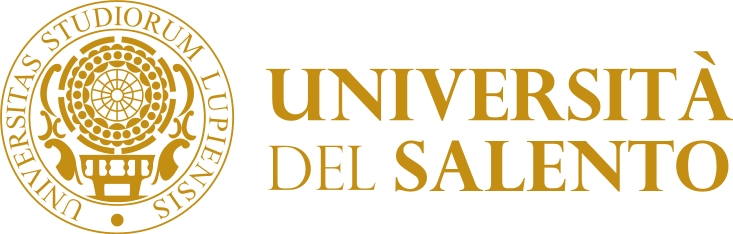 DIPARTIMENTO DI 
BENI CULTURALI 